6. Investicija v lastniško strukturo obstoječega podjetjaIZJAVAPodpisani  izjavljam, da so navedeni podatki točni ter, da jih Razvojni center Murska Sobota lahko uporablja za vnos v Podatkovno bazo investicijskih priložnosti Pomurja in za pristop oz. iskanje potencialnega investitorja. S temi podatki Razvojni center Murska Sobota lahko ravna z namenom pridobiti potencialnega investitorja, tako da jih nagovarja neposredno ali posredno preko posredniških organizacij, svetovalnih podjetij… ter njihovo objavo v katalogih in na spletnih straneh.Podpisani dovoljuje prikaz navedenih podatkov, fotografij in drugega grafičnega materiala za (odkljukaj v primeru strinjanja oz. prečrtaj v primeru nestrinjanja) na:Kraj in datum: 										           Podpis (ime in priimek in lastnoročni podpis)_______________________________							___________________________________________________1.Naziv podjetja2.Opredelitev dejavnosti/sektorja:3.Davčna št. podjetja:4.Matična št. podjetja:5.Kratek opis ključnih produktov, ki jih podjetje trži (proizvoda ali storitve)  (do 500 znakov)6.Opis ključnih produktov in trgov, ki jih podjetje trži (proizvoda ali storitve) (do 10000 znakov):7.Razlogi za iskanje investitorja, ki bi vstopil v lastniško strukturo podjetja:8.Kaj se namerava s pridobljenimi sredstvi izvesti:9.Ocenjena vrednost investicije:10.Predvidena višina deleža (%), ki bi ga naj investitor pridobil z vstopom v lastniško strukturo podjetja ter način vstopa:delež v višini do______% vstop v lastniško strukturo podjetja z dokapitalizacijo podjetja,  vstop v lastniško strukturo podjetja z odprodajo deležev11.Željen vir investiranja (zasebni kapital, investicijski skladi, državni, javni…, zasebni):12.Dodatne zahteve, ki jih mora investitor izpolnjevati (dostop do določenega trga, država izvora sredstev…)13.Opis ključnih načinov ustvarjanja prihodkov14.Trg (opis tržnega segmenta, opis geografskega območja trga)15.Anticipacija ROI16.Predviden čas v katerem se lahko prične investicija realizirat, po pristopu investitorja v projekt:17.Naštej ključne prednosti/koristi (benefits) za investitorja, (kaj investitor pridobi, če se odloči za vstop v projekt):18.Reference podjetja:19.Preteklo poslovanje podjetja: prihodki in EBIDTA20.Prenesen dobiček/izguba iz preteklih let21.Nekaj kazalnikov22.Anticipirano poslovanje podjetja: prihodki in EBIDTA:23.Kontaktni podatki:ime in priimek, naslov,e-pošta, telefon, mobilni telefon24.Dodatni predstavitveni material investicijskega projekta (www, youtube, …)25.Fotografija ali render (3D render) – min. resolucija 300 DPI26.Fotografija ali render (3D render) - min. resolucija 300 DPI27.Fotografija ali render (3D render) – min. resolucija 300 DPI28.Fotografija ali render (3D render) – min. resolucija 300 DPIwww.investpomurje.euInvesticijska spletna stran Invest Pomurjewww.investslovenia.orginvesticijski portal SPIRIT SLOVENIAhttps://ec.europa.eu/eipp/desktop/en/index.html evropski investicijski portal (Evropska komisija)morebitnih tiskanih in spletnih katalogih, elektronskih medijih, ki jih za potrebe privabljanja investitorjev izdaja Razvojni center Murska Sobota in SPIRIT SLOVENIA (Invest Slovenia)morebitnih tiskanih in spletnih katalogih, elektronskih medijih, ki jih za potrebe privabljanja investitorjev izdaja Razvojni center Murska Sobota in SPIRIT SLOVENIA (Invest Slovenia)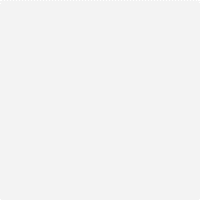 